До 30 апреля 2015 года налогоплательщики – физические лица обязаны подать декларацию о доходах по форме 3-НДФЛ за 2014 год, в случае если налог на доходы не уплачивается работодателем – положенные 13% не вычитаются им из зарплаты. 

Кто  обязан  подавать декларацию 3-НДФЛ 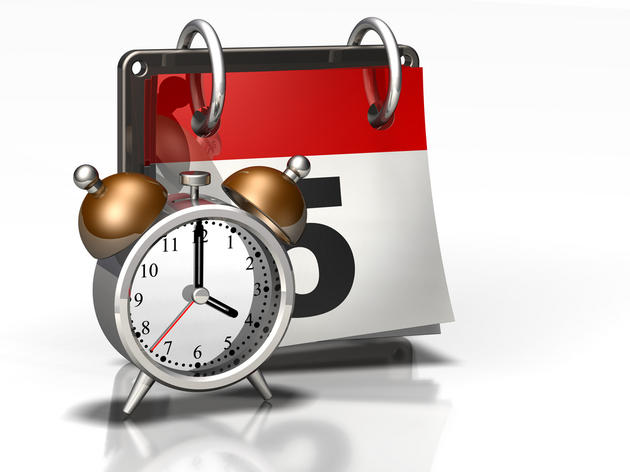 до 30 апреля 2015. 

- это граждане, получившие доходы:от продажи имущества, находившегося в их собственности менее трех лет, ценных бумаг, долей в уставном капитале;от сдачи квартир, комнат и иного имущества в аренду;от предпринимательской деятельности;полученные в порядке дарения;с  которых не был удержан налог налоговым агентом и т.д.;в виде выигрышей в лотереи.Налоговую декларацию не обязаны, но могут подать налогоплательщики, заявляющие право на получение каких-либо налоговых вычетов: стандартных, социальных или имущественных (при приобретении жилья). 

 Для заполнения декларации удобно использовать специальную компьютерную программу «Декларация 2014», доступную для скачивания на сайте ФНС России (www.nalog.ru) Она поможет правильно ввести данные из документов, автоматически рассчитает необходимые показатели, проверит правильность исчисления вычетов и суммы налога, а также сформирует документ для предоставления в налоговый орган. 

Декларацию можно представить несколькими способами: принести в налоговую инспекцию лично, передать через представителя налогоплательщика, обладающего нотариальной доверенностью, отправить по почте либо в электронном виде – по ТКС, либо через «Личный кабинет», при условии, что есть усиленная квалифицированная электронно-цифровая подпись. Обращаем внимание, что на  граждан, представляющих налоговую декларацию исключительно с целью получения налоговых вычетов, установленный срок подачи декларации – 30 апреля 2015 года – не распространяется. Такие декларации можно представить в любое время в течение всего года, без каких-либо налоговых санкций.В случае представления декларации 3-НДФЛ позднее  установленного законодательством срока (30.04.2015)налогоплательщик привлекается к налоговой  ответственности, предусмотренной п.1 ст.119 НК РФ При  выявлении нарушений законодательства (в том числе несвоевременное представление налоговых деклараций) налоговой инспекцией составляется акт налоговой проверки (п.1.ст.100 НК РФ)В  случае несогласия с фактами, изложенными в акте налоговой проверки в  течение одного месяца со дня получения акта можно представить письменные возражения по указанному акту в целом или по его отдельным положениям. К письменным возражениям можно приложить или в согласованный срок передать в налоговую инспекцию документы (их заверенные копии), подтверждающие обоснованность возражений.Способы подачи возражений:- через окно приема документов налогового органа,- по почте.Образец возражения по акту налоговой проверки представлен на официальном сайте ФНС России (www.nalog.ru)  в разделе «Досудебное урегулирование налоговых споров».«Типичный Нефтеюганск»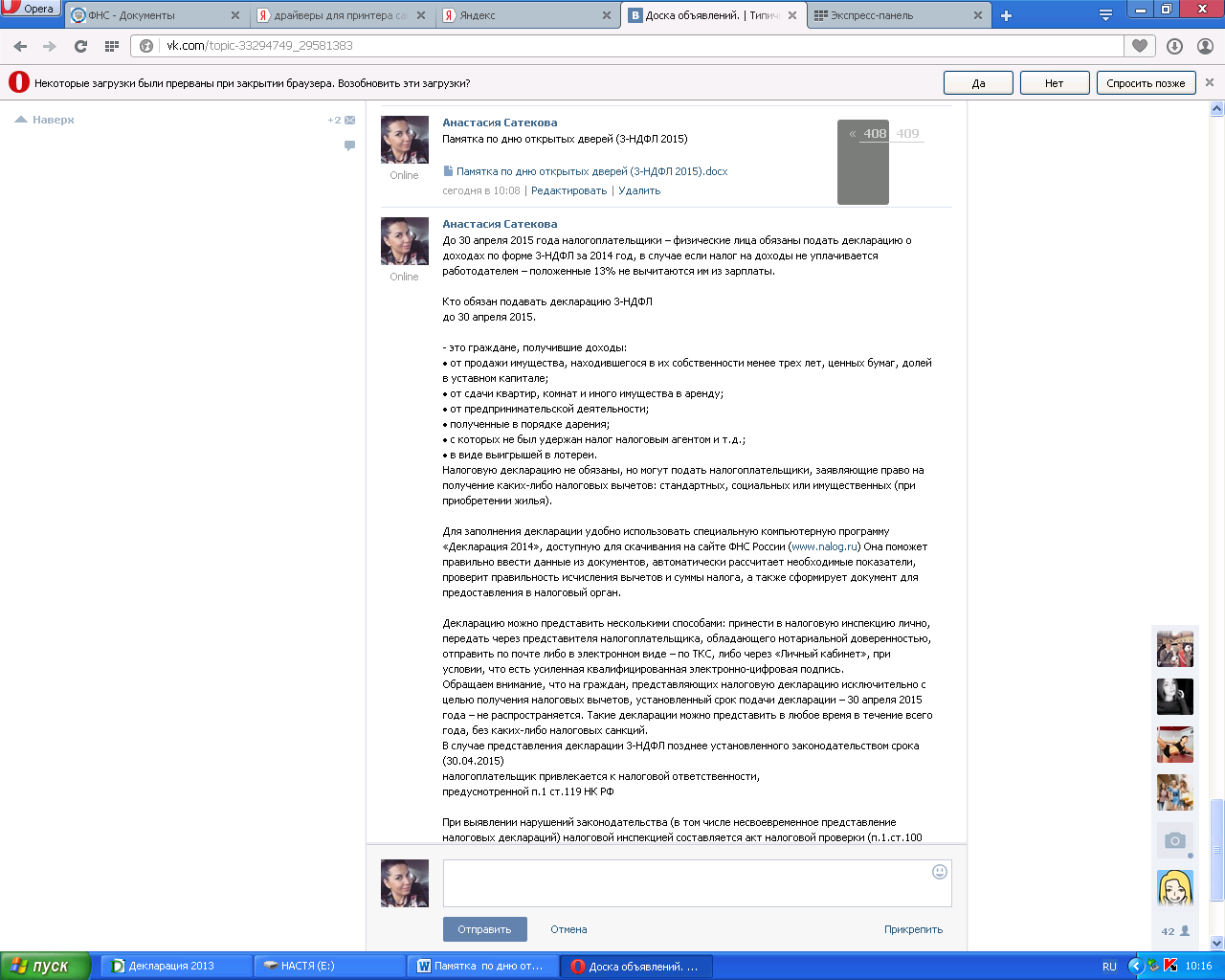 